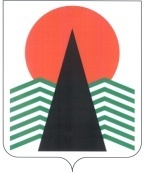 Территориальная комиссияпо делам несовершеннолетних и защите их правПОСТАНОВЛЕНИЕ №4823 июля 2015 года, 10-00 ч.г. Нефтеюганск, 3 мкр., д. 21, каб. 418зал совещаний администрации Нефтеюганского района(сведения об участниках заседания указаны в протоколе №26заседания территориальной комиссии) О  состоянии  преступности и правонарушений, совершенных несовершеннолетними на территории Нефтеюганского района,  в 1 полугодии 2015 года и о мерах по их профилактике	 Заслушав и обсудив информацию по вопросу, предусмотренному планом работы территориальной комиссии по делам несовершеннолетних и защите их прав Нефтеюганского района на 2015 год и во исполнение поручения председателя КДН и ЗП при Правительстве ХМАО-Югры от 06.07.2015 №01.09-Исх-КДН-773, территориальная комиссия установила:За 6 месяцев 2015 года на территории Нефтеюганского района несовершеннолетними и при их участии совершено 16 преступлений (аналогичный период прошлого года (далее – АППГ) – 7), в том числе зарегистрированных в текущем году – 8 (АППГ-1).  Преступления совершены 5 несовершеннолетними (АППГ - 5), один из которых на момент передачи 8 уголовных дел в суд достиг возраста совершеннолетия, удельный вес составил 3,3 % (АППГ- 5,6%). Все несовершеннолетние являются местными жителями, из которых двое подростков  не учатся и не работают, оба после окончания 9 классов поступали в профессиональные учебные заведения (г.Нефтеюганск, г.Ханты-Мансийск), но на вторых курсах были отчислены по личным заявлением в связи с нежеланием продолжать обучение, трое подростков являются учащимися общеобразовательных учреждений района (Лемпинская СОШ, Пойковская СОШ №2, Салымская СОШ №1). Трое подростков на момент совершения преступлений на учете в структурах системы профилактики безнадзорности и правонарушений не состояли, один подросток состоял на профилактическом учете с 24.04.2013 в связи с совершением административного правонарушения до достижения возраста привлечения к административной ответственности. Следует отметить, что профилактическая работа с данным несовершеннолетним и его семьей проводилась регулярно, вместе с тем, за время нахождения на профилактическом учете подросток зарекомендовал себя с отрицательной стороны,  рекомендации специалистов не выполнял. Законный представитель несовершеннолетнего неоднократно привлекался к административной ответственности за ненадлежащее исполнение родительских обязанностей по воспитанию и обучению сына по ч. 1 ст. 5.35 КоАП РФ. За истекший период в группе преступлений не зарегистрировано (АППГ- 1), зарегистрировано 2 повторных преступления (АППГ- 0), рост на 200%. В состоянии опьянения зарегистрировано 1 преступление АППГ – 0, рост на 100%.	  В целях усиления контроля за правилами торговли спиртными напитками инспекторами ОУУП и ПДН ОМВД России по Нефтеюганскому району проведено 123 проверок торговых объектов, в результате которых выявлено 59 административных правонарушений (АППГ- 47). Из них:- по ст. 14.2 КоАП РФ – 27 (АППГ-5);- по ст. 14.16 ч.3 КоАП РФ – 17 (АППГ-21);- по ст. 14.16 ч.2.1 КоАП РФ – 15(АППГ21).За реализацию пива и других спиртных напитков несовершеннолетним привлечены к административной ответственности 15 работников  организаций торговли, из них:- гп. Пойковский - 10;- сп. Сингапай – 2;- сп. Юганская Обь - 1;- сп. Чеускино – 1;-  автодороги к левому берегу реки Оби – 1.	На заседаниях территориальной комиссии по делам несовершеннолетних и защите их прав Нефтеюганского района рассмотрено 90 административных дел (АППГ - 143),  в том числе: 64  - в отношении родителей (АППГ- 124), в отношении несовершеннолетних 16 дел (АППГ- 17).	По статистическим данным на 01.07.2015 на профилактическом учете в территориальной комиссии состоит 51 семья, находящаяся в социально опасном положении, в которых проживает 85 несовершеннолетних детей (АППГ – 53 / 92). С целью защиты прав и законных интересов несовершеннолетних в отчетном периоде 2 родителя были лишены прав в отношении 2 детей, АППГ – 2 родителей лишены и 4 ограничены в правах. В ходе проведенной профилактической работы оказано содействие в лечении от алкогольной зависимости 5 родителям (АППГ- 8), в 9 семьях (14 детей) устранено социально опасное положение и семьи сняты с учета по исправлению (АППГ - 4 семьи/6 детей). Оказано содействие в организации занятости, отдыха и оздоровления 22 несовершеннолетним из семей, находящимся в социально опасном положении (АППГ- 39).	На профилактическом учете в территориальной комиссии состоит 40 несовершеннолетних (АППГ - 34), в течение отчетного периода снято в связи с исправлением поведения 18 подростков (АППГ- 9). Оказано содействие во временном трудоустройстве 10 несовершеннолетних и 4 подросткам оказано содействие в организации отдыха и оздоровления (АППГ- 10/4).        	 В течение 2015 года в образовательных учреждениях района сотрудниками ОМВД России по Нефтеюганскому району проведено 786 профилактических бесед, лекций с несовершеннолетними по вопросу предупреждения совершения   преступлений и административных правонарушений. 	С начала 2015 года инспекторами ОМВД проведено 119 патронажей в неблагополучные семьи, в том числе совместно с представителями органов системы профилактики, 76 рейдов по местам концентрации подростков в вечернее время с целью выявления подростков, склонных к совершению правонарушений.	В первом полугодии 2015 года было запланировано 138 рейдов родительского патруля, из них состоялось 128, не состоялось 10 рейдов по причине:- актированные дни – 3 рейда;- отсутствие сотрудников полиции – 7 (сп. Лемпино - 17.01.2015, 07.02.20015, 13.03.2015, 03.04.2015, 30.05.2015; сп.Каркатеевы – 24.04.2015, 16.05.2015).	В работе родительских патрулей приняли участие 128 сотрудников полиции. 128 представителей образовательных организаций, 256 представителей  родительской общественности.	В целях профилактики безнадзорности, правонарушений среди несовершеннолетних, жестокого обращения с детьми, обеспечения защиты прав детей на территории Нефтеюганского района, территориальная комиссия по делам несо-вершеннолетних и защите их прав Нефтеюганского района п о с т а н о в и л а:	1.  Утвердить отчет о деятельности территориальной комиссии по делам несовершеннолетних и защите их прав Нефтеюганского района за 1 полугодие 2015 года (приложение).	Срок: 23 июля 2015 года.	2. Департаменту культуры и спорта (М.Б.Чулкина), БУ Ханты-Мансийского автономного округа - Югры «Комплексный центр социального обслуживания населения «Забота» (Л.Я.Ким), БУ ХМАО-Югры «Реабилитационный центр для детей и подростков с ограниченными возможностями «Дельфин» (Л.В.Волкова) организовать и провести  акцию по предупреждению противоправных действий на тему «Дарю добро»  с привлечением социально ориентированных некоммерческих и общественных организаций, молодежных объединений, волонтеров, а также с обязательным участием несовершеннолетних, находящихся в социально опасном положении. При этом провести игры, конкурсы, спортивные эстафеты, оказать посильную помощь ветеранам Великой Отечественной войны и нуждающимся пенсионерам.	Информацию о проведении акции «Дарю добро» осветить в средствах массовой информации района, на официальных сайтах учреждений. 	Итоговую информацию о результатах акции с указанием самых активных участников направить в территориальную комиссию по делам несовершеннолетних и защите их прав Нефтеюганского района. 	Срок: до 10 сентября 2015 года. 3. Рекомендовать ОМВД России по Нефтеюганскому району (В.А.Заремба) 3.1. при установлении факта совершения несовершеннолетним общественно опасного деяния  рассматривать  вопрос о необходимости подготовки материалов о помещении несовершеннолетнего, не подлежащего уголовной ответственности, в специальное учреждение закрытого типа и Центр временного содержания несовершеннолетних правонарушителей.Срок: постоянно.3.2. организовать работу по выявлению в семьях, находящихся в социально опасном положении,  фактов вовлечения несовершеннолетних в совершение правонарушений и преступлений.Срок: до 1 сентября 2015 года.3.3. провести проверку по выяснению причины отсутствия сотрудников полиции в рейдах родительского патруля в сп.Лемпино в январе-мае 2015 года, в сп. Каркатеевы в апреле-мае 2015 года.Принять меры по недопущению впредь не выхода родительского патруля в связи с отсутствием сотрудников полиции без уважительной причины.Срок: до 1 сентября 2015 года.4. Отделу по делам несовершеннолетних, защите их прав (В.В.Малтакова) внести в план работы территориальной комиссии по делам несовершеннолетних и защите их прав Нефтеюганского района рассмотрение в сентябре 2015 года вопроса «О работе наставников с несовершеннолетними, находящимися в социально опасном положении, и (или) трудной жизненной ситуации».Срок: 23 июля 2015 года.5. Департаменту образования и молодежной политики (Н.В.Котова), департаменту культуры и спорта (М.Б.Чулкина), комитету по опеке и попечительству (В.В.Лобанкова), БУ Ханты-Мансийского автономного округа - Югры «Комплексный центр социального обслуживания населения «Забота» (Л.Я.Ким), БУ  Ханты-Мансийского автономного округа - Югры «Реабилитационный центр для детей и подростков с ограниченными возможностями «Дельфин» (Л.В.Волкова), БУ  Ханты-Мансийского автономного округа – Югры «Нефтеюганская районная больница (К.В.Венедиктов), КУ  Ханты-Мансийского автономного округа – Югры «Нефтеюганский центр занятости населения» (И.А.Дианова), ОМВД России по Нефтеюганскому району (В.А.Заремба) предоставить информацию за 1 полугодие 2015 года по исполнению Межведомственного комплексного плана мероприятий по предупреждению совершения правонарушений и антиобщественных действий среди несовершеннолетних, социального сиротства и жестокого обращения с детьми  на территории Нефтеюганского района на 2015 - 2017 годы (утвержденного постановлением № 9 от 26.02.2015).Одновременно направить предложения для принятия мер по недопущению дальнейшего роста подростковой преступности.Срок: до 10 августа 2015 года.Председательствующий                                               В.Г.МихалевУтвержден постановлением территориальной комиссии по делам несовершеннолетних и защите их прав  Нефтеюганского района№ 48 от 23 июля 2015 годаОтчет «О деятельности комиссии по делам несовершеннолетних и защите их прав»Нефтеюганского района за 1 полугодие 2015 года                                        (муниципальное образование)                              (период)№ п/пИсследуемый параметрСтатистические данные (количество)		Семьи, находящиеся в социально опасном положении		Семьи, находящиеся в социально опасном положении		Семьи, находящиеся в социально опасном положении1.Количество семей, находящихся в социально опасном положении
(по состоянию на последний день отчетного периода)511.1.Количество утвержденных индивидуальных программ социальной реабилитации семей, находящихся в социально опасном положении 
(по состоянию на последний день отчетного периода)471.2.Количество родителей (законных представителей), проживающих в семьях, находящихся в социально опасном положении (по состоянию на последний день отчетного периода), их них:691.2.не работают341.2.состоят на учете в Центре занятости в качестве безработного -1.2.работают351.3.Пролечено родителей от алкогольной зависимости51.4.Пролечено родителей от наркотической (токсической, иной) зависимости-1.5.Количество родителей (законных представителей), ограниченных в родительских правах, из общего количества родителей, проживающих в семьях, находящихся в социально опасном положении (в скобках указать количество детей, в отношении которых родители ограничены в родительских правах)-1.6.Количество родителей (законных представителей), лишенных родительских прав, из общего количества родителей, проживающих в семьях, находящихся в социально опасном положении (в скобках указать количество детей, в отношении которых родители лишены прав)2(2)1.7.Количество родителей (законных представителей), восстановленных в родительских правах, из общего количества родителей, проживающих в семьях, находящихся в социально опасном положении (в скобках указать количество детей, в отношении которых родители восстановлены в родительских правах)2 (2)1.8.Количество семей, в которых социально опасное положение устранено по причине нормализации ситуации (исправление родителей, выполнение родителями (законными представителями) должным образом родительских обязанностей по воспитанию, содержанию, обучению, защите прав и законных интересов детей)92.Количество детей, проживающих в семьях, находящихся в социально опасном положении (по состоянию на последний день отчетного периода), из них:852.1.несовершеннолетние в возрасте от 14 до 18 лет222.2.дети-инвалиды22.3.учатся в школе (училище, лицее, институте)472.4.посещают детский сад162.5.не учатся, не работают232.6.состоят на учете в Центре занятости в качестве безработного-2.7.трудоустроено несовершеннолетних, в том числе:42.7.временно42.7.постоянно2.8.Оздоровлены (посещали в отчетном периоде детские оздоровительные лагеря, загородные оздоровительные лагеря, лагеря дневного пребывания, специализированные (профильные) лагеря (палаточные лагеря, лагеря труда и отдыха), медицинские оздоровительные центры, базы комплексы)182.9.Занимаются в кружках, спортивных секциях, клубах, объединениях дополнительного образования детей502.10.находятся в специальном учебно-воспитательном учреждении закрытого типа (по состоянию на последний день отчетного периода)12.11.находятся в воспитательной колонии (по состоянию на последний день отчетного периода)12.12.находятся в центре временного содержания для несовершеннолетних правонарушителей органов внутренних дел-2.13.совершили суицид (в том числе суицидальные высказывания) в отчетном периоде -2.14.совершили самовольный уход в отчетном периоде, из них:22.14.из семьи  22.14.из государственного учреждения-2.15.Совершили в отчетном периоде:2.15.административных правонарушений22.15.преступлений22.15.антиобщественных действий-2.16.Количество несовершеннолетних, проживающих в семьях, в которых социально опасное положение устранено по причине нормализации ситуации (исправление родителей, выполнение родителями (законными представителями) должным образом родительских обязанностей по воспитанию, содержанию, обучению, защите прав и законных интересов детей)14Несовершеннолетние, в отношении которых проводится индивидуальная профилактическая работа в соответствии со статьями 5, 6 Федерального закона Российской Федерации от 24 июня 1999 года 
№ 120-ФЗ «Об основах системы профилактики безнадзорности и правонарушений несовершеннолетних»Несовершеннолетние, в отношении которых проводится индивидуальная профилактическая работа в соответствии со статьями 5, 6 Федерального закона Российской Федерации от 24 июня 1999 года 
№ 120-ФЗ «Об основах системы профилактики безнадзорности и правонарушений несовершеннолетних»Несовершеннолетние, в отношении которых проводится индивидуальная профилактическая работа в соответствии со статьями 5, 6 Федерального закона Российской Федерации от 24 июня 1999 года 
№ 120-ФЗ «Об основах системы профилактики безнадзорности и правонарушений несовершеннолетних»3.Количество несовершеннолетних, в отношении которых проводится индивидуальная профилактическая работа (по состоянию на последний день отчетного периода), из них:403.1.состоят на профилактическом учете в территориальном органе внутренних дел393.2.безнадзорные, беспризорные-3.3.занимаются бродяжничеством, попрошайничеством3 3.4.содержатся в социально-реабилитационных центрах для несовершеннолетних, в социальных приютах, центрах помощи детям, оставшимся без попечения родителей, в других учреждениях для несовершеннолетних, нуждающихся в социальной помощи и (или) реабилитации-3.5.употребляют без назначения врача:-3.5.наркотические средства -3.5.психотропные вещества-3.5.одурманивающие вещества-3.6.употребляют алкогольную и спиртосодержащую продукцию, пиво и напитки, изготавливаемые на его основе173.7.совершили правонарушение, повлекшее применение меры административного взыскания23.8.совершили правонарушение до достижения возраста, с которого наступает административная ответственность1  3.9.освобождены от уголовной ответственности вследствие акта об амнистии или в связи с изменением обстановки, а также в случаях, когда признано, что исправление несовершеннолетнего может быть достигнуто путем применения принудительных мер воспитательного воздействия6 3.10.совершили общественно опасное деяние и не подлежат уголовной ответственности в связи с недостижением возраста, с которого наступает уголовная ответственность, или вследствие отставания в психическом развитии, не связанного с психическим расстройством53.11.обвиняются или подозреваются в совершении преступлений, в отношении которых избраны меры пресечения, предусмотренные 
Уголовно-процессуальным кодексом Российской Федерации 2  3.12.отбывают наказание в виде лишения свободы в воспитательных колониях1 3.13.условно-досрочно освобожденные от отбывания наказания, освобожденные от наказания вследствие акта об амнистии или в связи с помилованием3  3.14.которым предоставлена отсрочка отбывания наказания или отсрочка исполнения приговора-3.15.освобождены в отчетном периоде из учреждений 
уголовно-исполнительной системы, из них: -3.15.мужской пол-3.15.женский пол-3.16.вернулись в отчетном периоде из специальных учебно-воспитательных учреждений закрытого типа, из них:-3.16.мужской пол-3.16.женский пол-3.17.осуждены за совершение преступления небольшой или средней тяжести и освобожденные судом от наказания с применением принудительных мер воспитательного воздействия-3.18.осуждены условно, осужденные к обязательным работам, исправительным работам или иным мерам наказания, не связанным с лишением свободы -3.19.учатся в школе (училище, лицее, институте), из них:353.19.вернувшиеся в отчетном периоде из специальных 
учебно-воспитательных учреждений закрытого типа-3.19.Освобожденные в отчетном периоде из воспитательных колоний-3.20.не учатся, не работают, из них:4  3.20.вернувшиеся в отчетном периоде из специальных 
учебно-воспитательных учреждений закрытого типа-3.20.Освобожденные в отчетном периоде из воспитательных колоний-3.21.состоят на учете в Центре занятости в качестве безработного, их них:-3.21.вернувшиеся в отчетном периоде из специальных 
учебно-воспитательных учреждений закрытого типа-3.21.освобожденные в отчетном периоде из воспитательных колоний-3.22.трудоустроены:113.22.временно103.22.постоянно13.22.из числа вернувшихся несовершеннолетних из специальных 
учебно-воспитательных учреждений закрытого типа в отчетном периоде-3.22.из числа освобожденных несовершеннолетних из воспитательной колонии в отчетном периоде-3.23.Оздоровлены (посещали в отчетном периоде детские оздоровительные лагеря, загородные оздоровительные лагеря, лагеря дневного пребывания, специализированные (профильные) лагеря (палаточные лагеря, лагеря труда и отдыха), медицинские оздоровительные центры, базы комплексы), из них:43.23.вернувшиеся в отчетном периоде из специальных 
учебно-воспитательных учреждений закрытого типа-3.23.Освобожденные в отчетном периоде из воспитательных колоний-3.24.занимаются в кружках, спортивных секциях, клубах, объединениях дополнительного образования детей, из них:323.24.вернувшиеся в отчетном периоде из специальных 
учебно-воспитательных учреждений закрытого типа-3.24.освобожденные в отчетном периоде из воспитательных колоний-3.25.определены в отчетном периоде в специальное учебно-воспитательное учреждение закрытого типа-3.26.помещены в отчетном периоде в воспитательную колонию1 3.27.помещены в отчетном периоде в центр временного содержания для несовершеннолетних правонарушителей органов внутренних дел-4.Заслушано несовершеннолетних в отчетном периоде на заседании территориальной комиссии по делам несовершеннолетних и защите их прав, из них по причине:254.совершения самовольного ухода из семьи14.совершения самовольного ухода из государственного учреждения-4.совершения административного правонарушения 34.совершения преступления 44.совершения антиобщественного действия134.иное (перечислить причины с указанием соответствующих статистических данных) систематические нарушения Устава общеобразовательной организации  45.Количество утвержденных индивидуальных программ социальной реабилитации несовершеннолетних, в отношении которых организована индивидуальная профилактическая работа (по состоянию на последний день отчетного периода)376.Пролечено несовершеннолетних от алкогольной зависимости-7.Пролечено несовершеннолетних от наркотической (токсической, иной) зависимости-8.Количество несовершеннолетних, в отношение которых завершено проведение индивидуальной профилактической работы, из них:208.по причине исправления поведения188.по причине достижения 18 лет1Административная практика Административная практика Административная практика 9.Количество рассмотренных протоколов об административных правонарушениях, их них:909.1.составлены представителями территориального органа внутренних дел889.1.составлены членами территориальной комиссии по делам несовершеннолетних и защите из прав (не учитываются представители территориального органа внутренних дел)29.1.составлены представителями прокуратуры09.2.возвращены в орган, должностному лицу, которые составили протокол в порядке подпункта 4 пункта 1 статьи 29.4 КоАП РФ49.2.поступили вновь в комиссию после устранения замечаний (ошибок) 19.2.поступили вновь в комиссию после устранения замечаний (ошибок) из числа возвращенных в отчетном периоде19.3.принято решение о назначении административного наказания 839.4.принято решение об освобождении от наказания09.5.прекращены по причине:49.5.отсутствие состава административного правонарушения29.5.отсутствие события административного правонарушения09.5.истечение срока привлечения к административной ответственности1иноев связи со смертью правонарушителя19.6.Количество рассмотренных протоколов об административных правонарушениях в отношении родителей (законных представителей), в том числе:649.6.перечислить статьи КоАП РФ или Закона ХМАО – Югры от 11.06.2010 
№ 102-оз «Об административных правонарушениях» с указанием соответствующих статистических данныхч.1ст.5.35 КоАП РФ - 54ст. 20.22 КоАП РФ - 109.7.Количество рассмотренных протоколов об административных правонарушениях в отношении несовершеннолетних, в том числе:169.7.перечислить статьи КоАП РФ или Закона ХМАО – Югры от 11.06.2010 
№ 102-оз «Об административных правонарушениях» с указанием соответствующих статистических данныхч.1 ст. 20.20 КоАП РФ - 4 ст. 20.21 КоАП  РФ- 2ч. 1 ст. 6.24 КоАП РФ -1 ч. 5 ст. 11.1 КоАП РФ - 3ч. 1 ст. 12.7 КоАП РФ - 1ч. 1ст.12.9 КоАП РФ- 1ч. 3ст. 12.8 КоАП РФ -1ч. 1 ст.12.5 КоАП РФ -1ч. 1 ст. 12.3 КоАП РФ – 1ст. 12.6 КоАП РФ - 19.8.Количество рассмотренных протоколов об административных правонарушениях в отношении граждан, должностных лиц, в том числе:39.8.перечислить статьи КоАП РФ или Закона ХМАО – Югры от 11.06.2010 
№ 102-оз «Об административных правонарушениях» с указанием соответствующих статистических данныхч.1ст.6.10 КоАП РФ - 3